Hushålls- och Toalettpapper			September 2017Betalas senast Tisdag 3 oktober till lagets konto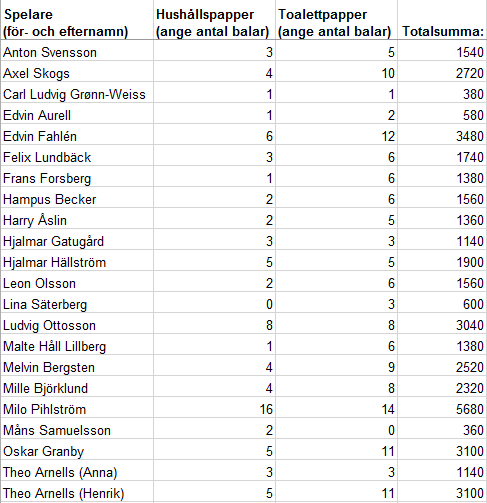 